Exercice n°1 :  (3points) Cocher la réponse exacte, aucune justification n’est demandée :Si () =  alors  est égale à :    ,    b)    ,   c)  Si f(x) =  alors l’ensemble de définition de f est:[1 , +[       ,       b) ]-  ,1 ]      ,         c) [- 1, 1 ]Si  et  sont 3 vecteurs du plan tels que( )=  + 2k et ()= - alors :       ,          b)           ,           c)     sont colineairesExercice n°2 : (6 points)  Soit f la fonction définie par :  f(x)=Calculer a/Montrer que pour tout x  0                  f(x) = b/Déduire Etudier la continuité de f en -1a/Montrer que pour tout x  [- 1,0] : f(x) = b/ f est-elle continue en 0 ? Justifier la réponseExercice n°3 :  (5 points)    Dans le plan orienté , on considére les points A, B,C et M tels que :  et  , M est un point de la droite (AC) tel que AB = AM et N un point de la perpendiculaire à (AC) en C tel que CB=CN (voir figure ci-contre) 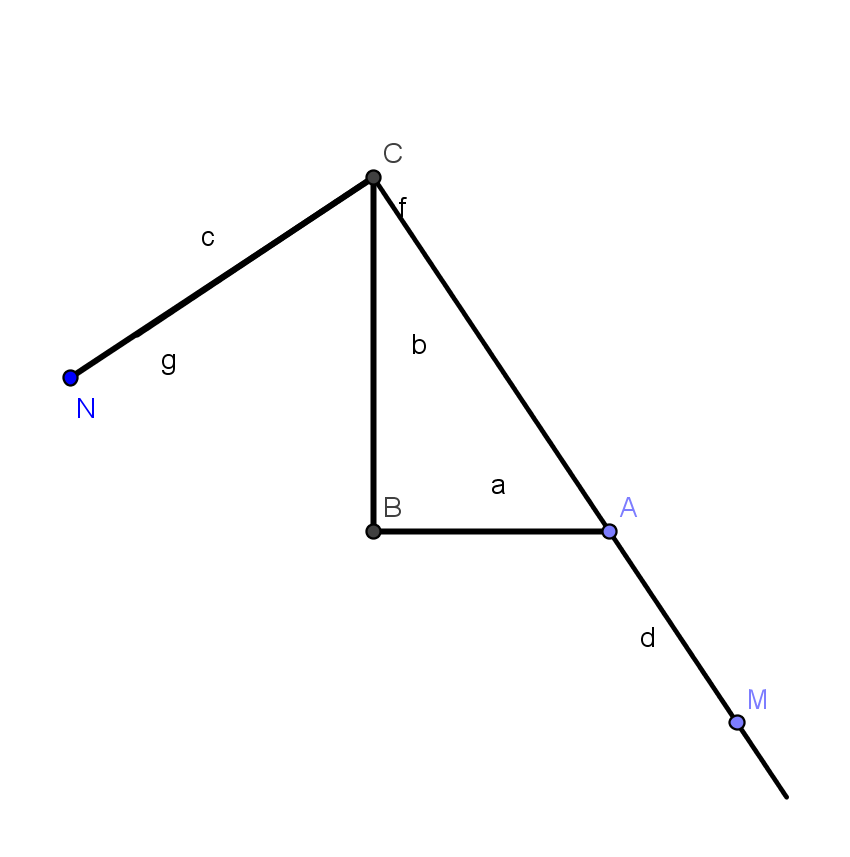 a/Déterminer la mesure principale de chacun des angles () et ()b/Montrer que le triangle ABC est rectangle en B a/Déterminer les mesures principales des angles orientés,  , et b/En déduire la mesure principale de c/Montrer que les points B,M et N sont alignésExercice n°4 :  (6 points)  Soit f la fonction définie sur ] -, 2[ par la courbe représentative suivante :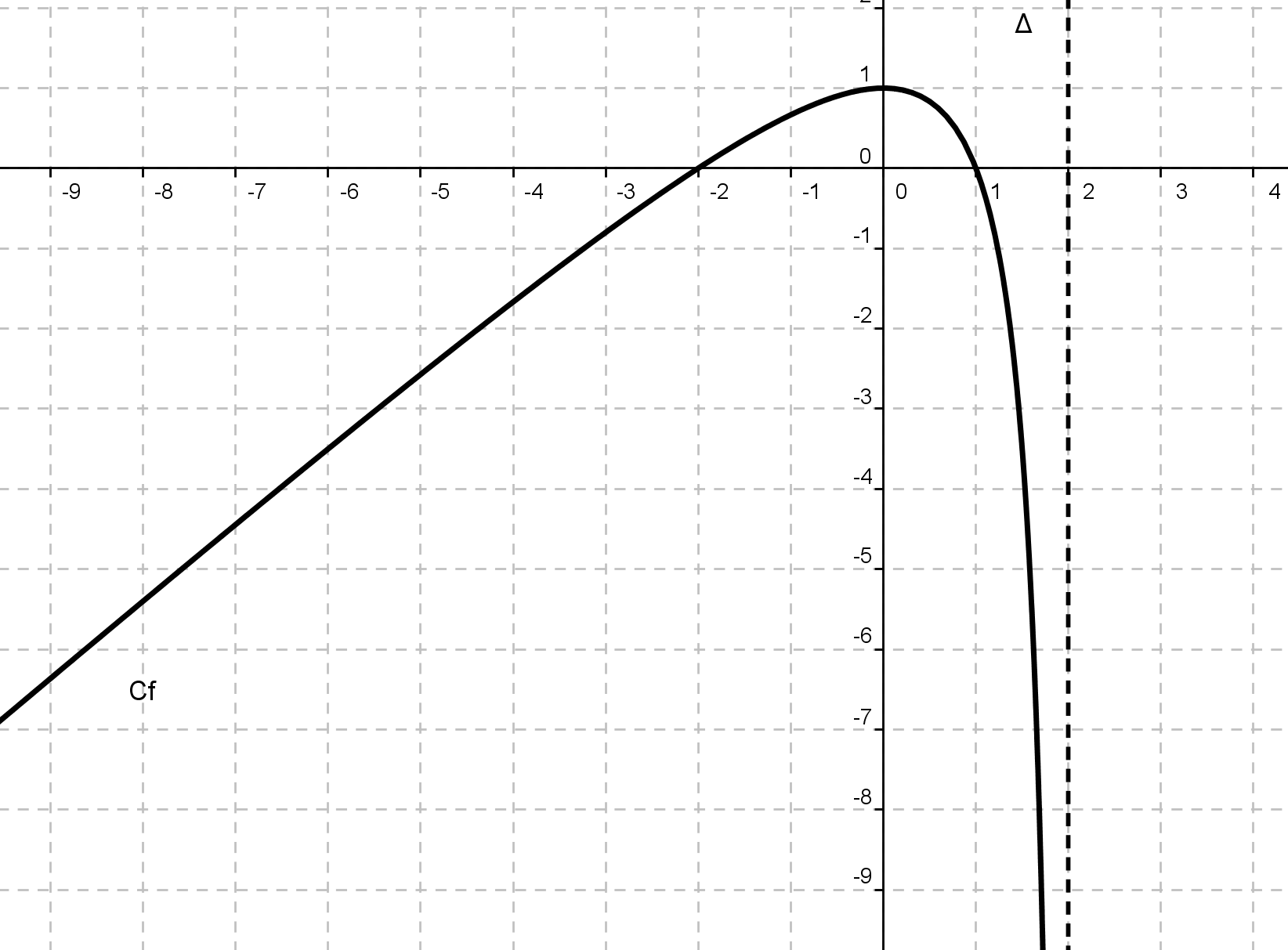 En utilisant le graphique a/ Déterminer  et b/ Dresser le tableau de variation de fc/ Donner suivant les valeurs de x le signe de f(x)On suppose que pour tout x ]-  , 2[ ; f(x) =  ou a et b sont deux réels. Montrer que  f(x)= Soit g la fonction définie par g(x) = a/Déterminer l’ensemble de définition de gb/Etudier la continuité de g en 2g admet –elle une limite en 1 ? Justifier la réponse.Bon  TravailLycée : ELAMEL              FOUCHANA        Prof :B. Zouhaier Devoir de contrôle                  N°1Classe : 3éme techniqueDate : 06/11/2012Durée : 2heures